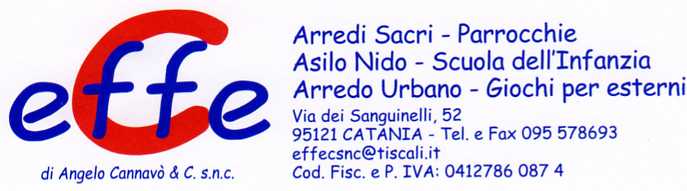 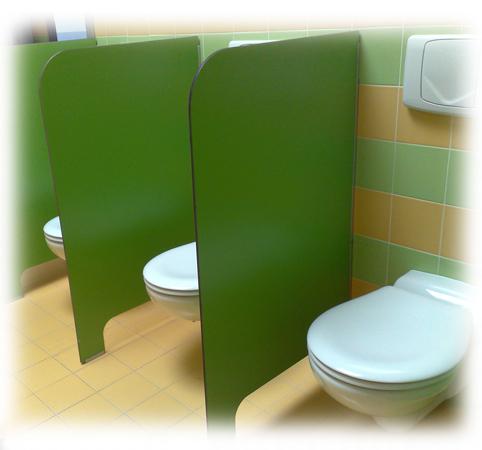 Descrizione:Parete divisoria per toilette, realizzabile in diversedimensioni, in base alle esigenze del cliente.La parete è in HPL, un materiale resistente, facilmentelavabile e disponibile in varie colorazioni.Si fissa facilmente a muro e a pavimento tramitestaffe in acciaio (opzionali).Dimensione: 64x100 cm
Tipi di scuola: nido, materna
Categoria: Box Servizi e Rivestimenti
Codice: PS35002